Pierce College Veterinary Technology Program Application PacketChecklist FormDue:  April 16, 2018All Deadlines, Prerequisites, Document Submissions, etc. are the Sole Responsibility of the Applicant__________________________________________________________________________________________________LAST NAME                                                     FIRST                           MIDDLE                                   PREVIOUS NAME                                                                                                  SID NUMBER             	                             BIRTHDATE  			                      EMAIL ADDRESS (Required)                      ADDRESS                                                          CITY                              STATE                                    ZIPCELL PHONE	                                                                                    HOME PHONE CHECKLIST:  The following items must be included/completed as part of your Application Packet -  Missing Items will invalidate your application 	Pierce College Admissions online for Fall 2018 unless currently enrolled.  If you are not currently taking classes at Pierce College, you are required to submit an admissions form online.  This must be done prior to submitting the Veterinary Technology Program Application Packet 	Copy of receipt for the Veterinary Technology Application Fee of $30.00. This fee must be paid in advance to the Cashiers Office, include a copy of this receipt as part of your Application Packet.	Veterinary Technology Checklist Form		Approval to use previous year’s application forms MUST be 							granted by the Veterinary Technology’s Program Director.  See 	Activate Student Email				page 8 of the application packet	OFFICIAL TEAS V Test Scores	Task Observation Form 				 	Recommendation/Reference Form 	Course Completion Form	Discussion Topics Essay Answers		Approved Course Exception Form, if applicable (see page 5 of the application packet)			Sealed official transcripts from ALL COLLEGES attended through Winter Quarter 2017 to be included in Veterinary Technology application packet.  (Pierce College students must submit a Transcript Request Form with your application packet (you can get this form at: www.pierce.ctc.edu/site/default/files/transcript.pdf )  1  I am applying as a Tier I Applicant – I have completed all prerequisites courses and I am submitting copies of the, Vet Tech Application Fee Receipt, Checklist Form, Course Completion Form, official TEAS V Test Scores, Task Observation Form, Recommendation/Reference Form, and the Discussion Topics essay answers, Course Exception Form (if applicable), and official transcripts or transcript request form in this application packet.	  I am applying as a Tier II Applicant - I have completed/am currently taking at least two of the prerequisite courses and I am submitting copies of the Vet Tech Application Fee Receipt, Checklist Form, Course Completion Form, official TEAS V Test Scores, Task Observation Form, Recommendation/Reference Form, the Discussion Topics essay answers, approved Course Exception Form (if applicable), official transcripts and/or paid registration receipt or transcript request form if currently taking course(s) in this application packet.	  REAPPLICANT to Veterinary Technology Program.  				  YES                    NO	By signing below, I verify that the information contained in my application materials has been provided honestly and to the best of my ability.  I understand that the materials I have provided are considered to be my full and complete application upon which admission to the Pierce College Veterinary Technology program will be determined. NOTE:  Program Application submission does not guarantee acceptance into our Program, nor do we have a wait-list for acceptance. Applicants must complete a full application each year they apply.   _______________________________________________________________	________________________________SIGNED							                                                          DATE**NOTE**  Completed Application Packets Must be received no later than 3pm, Monday, April 16, 2018.NO POSTMARKS ACCEPTEDPierce College Fort SteilacoomAttn: Admissions9401 Farwest Dr. S.W.Lakewood, WA 984982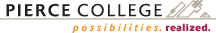 PIERCE COLLEGE VETERINARY TECHNOLOGY PROGRAM Application Fee $30.00Non-RefundableComplete this form and send it with your $30.00 to: Pierce College Fort Steilacoom Attn: Cashiers Office 9401 Farwest Drive SWLakewood, WA 98498-1999**Note** Please be sure to enclose a copy of this form with the top portion filled out along with your receipt when you submit your Veterinary Technology Application PacketDue: April 16, 2018NAME: __________________________________________________________ STUDENT ID: _____/_____/_____ - _____/_____ - _____/_____/_____/_____ADDRESS: _____________________________________________________street							apt #_____________________________________________________________City				state		                          zipDAY PHONE: (______) _________ - _______________________CELL PHONE (______) _________ - _______________________EMAIL ADDRESS: _________________________________________________Signature: 					________________________________Payment type (circle one):      None     Check     Money Order     Cash        VISA Exp. Date: __________  MASTERCARD Exp. Date: __________Card # _______________________________________________Cardholder’s Signature:  ___________________________________________CASHIER CODE – FC/FH3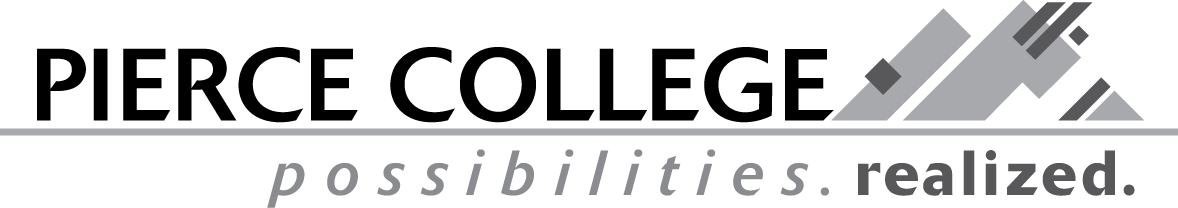 Dear Doctor/Veterinary Technician,The purpose of this letter is to introduce _______________________________ who is applying for admission into the Veterinary Technology Program at Pierce College.As an introduction into the veterinary medical profession, the applicant is required to spend a minimum of 20 hours observing how veterinary medicine is conducted in a private practice setting.  The intent of this exposure is to allow the applicant to “job shadow” you, your associate(s) and/or your licensed veterinary technician(s).  The applicant has been provided with a list of tasks to observe and will be asking you or your staff to check off those tasks after they have been observed.  Be aware that neither the applicant nor the school carries any insurance coverage during this observation time.  The applicant is not required to “perform” any of the tasks but only to observe them.  Additionally, the applicant is asked to discuss some topics with you and/or your staff about veterinary medicine in general and about veterinary technology specifically.Thank you for your cooperation in this academic endeavor. With the proper exposure to the profession, many of these applicants may go on to pursue veterinary medicine or veterinary technology as their intended profession.  Your help is appreciated in identifying those individuals who appear eager to follow this career path.Sincerely,Pierce College Ft SteilacoomVeterinary Technology ProgramTASK OBSERVATION FORMDue Date April 16, 2018Students Name:__________________________  	DATES OF OBSERVATION:___________________Doctor or technician:  Please place your initials next to the tasks once they have been observed.  At least 18 of these tasks must be observed. A total of twenty hours is required at a veterinary hospital/clinic.NURSING______ Observe daily animal care (i.e., cage/run/stall cleaning, exercising, feeding)______ Observe daily treatments of hospitalized patients (i.e., rounds, patient orders)______ Observe administration of medication via oral and injectable routes______ Observe physical examination______ Observe client interaction (i.e., history taking, behavior or nutrition counseling)______ Observe emergency triage______ Observe/Discuss euthanasia______ Discuss the diagnostic points of a radiograph and/or observe ultrasonography            	  (NOTE:  DO NOT expose applicant to radiation under any circumstances!)SURGERY______ Observe major surgery (i.e., open abdominal surgery, orthopedic surgery)______ Observe minor surgery (i.e., draining abscess, debriding traumatic wound)______ Observe dental prophylaxis______ Discuss operation of a gas anesthesia machine______ Discuss equipment sterilization and aseptic techniqueLABORATORY______ Observe external/internal parasites or their ova on an animal or under the microscope______ Observe blood cells and/or urine sediment under a microscope______ Observe in-house blood testing (i.e., FeLV, FIV, heartworm, serum chemistry)______ Observe intravenous blood draw  5FRONT OFFICE______ Observe telephone procedures______ Observe making appointments______ Observe record keeping______ Observe dispensing prescriptions and/or over-the-counter medicationsBy initialing the above tasks, I attest that a minimum of 20 hours was logged by this applicant while observing these tasks at this hospital/clinic.__________________________________				______________________Veterinarian’s/Licensed Technician’s Name (Print)				      Date__________________________________Veterinarian’s/Licensed Technician’s SignatureHospital/Clinic name _________________________		Phone (_____)____________Address __________________________________              __________________________________6RECOMMENDATION / REFERENCE FORMPierce College Veterinary Technology ProgramDue date April 16, 2018PLEASE PRINT:I, _______________________________, Veterinary Technology Program applicant, give 	   Applicant’s namemy permission to __________________________________, to complete this reference			Recommending person’s nameform and place it in a sealed envelope to be submitted with the completed application packet.Per provisions of Part 99 of Title 45 of the Code of Federal Regulations on the confidentiality of the completed statement, the applicant has selected one of the following two options (a) or (b) by initialing in one of the appropriate spaces.______ (a)	I understand the completed statement will be held in confidence from me by the Veterinary Technology Program.______ (b)	I understand that I have the right to inspect and review the completed statement in the office of the Program Director.Applicant’s Signature____________________________________ Date______________TO THE PERSON MAKING THE RECOMMENDATION:Please rate how strongly you agree with the below statements as they relate to the applicant.  Use 5 to indicate “strongly agree”, use 1 to indicate “strongly disagree”, use UNK if that characteristic is unknown to you or does not apply to this applicant.	This person…			(strongly agree)		(strongly disagree)1.	has high moral character		5	4	3	2	1	UNK2.	is a responsible person			5	4	3	2	1	UNK3.	enjoys dealing with animals		5	4	3	2	1	UNK4.	handles animals well			5	4	3	2	1	UNK5.	shows genuine concern for animals	5	4	3	2	1	UNK6.	is compassionate			5	4	3	2	1	UNK(Continued)77.	treats people with respect		5	4	3	2	1	UNK8.	has a strong work ethic			5	4	3	2	1	UNK9.	works well as a team member		5	4	3	2	1	UNK10.	works well independently		5	4	3	2	1	UNK11.	efficiently performs assignments		5	4	3	2	1	UNK12.	works to capacity			5	4	3	2	1	UNK13.	follows directions well			5	4	3	2	1	UNK14.	communicates well			5	4	3	2	1	UNK15.	is open to new ideas and methods	5	4	3	2	1	UNK16.	enjoys learning				5	4	3	2	1	UNK17.	accepts constructive criticism well	5	4	3	2	1	UNK18.	handles herself /himself well		5	4	3	2	1	UNK	in difficult / stressful  situationsWhat would you identify as the applicant’s:Strengths	__________________________________________________________________________________________________________________________________________________Weaknesses	__________________________________________________________________________________________________________________________________________________I have known the applicant for	__________________	(months/years) in the capacity as a/an____________________________________________	(student, employee, co-worker, etc.) from____________________________________________	(name of school, business, etc.)._____ 	I highly recommend this applicant		_____ 	I recommend this applicant_____ 	I do not recommend this applicant	Signature				Phone number				DateUse an additional sheet of paper to express any further comments about this applicant.Note to evaluator:Applicant will enclose this recommendation in the sealed envelope with his/her completed Application Packet.  This Application Packet is due on/or before April 16, 2018 to Pierce College Veterinary Technology Program.8 COURSE COMPLETION FORMThe following form MUST be filled out completely and submitted with your application packet. Please indicate when your pre-requisite courses were, or will be, completed by listing the school where the courses were, or will be, taken at in the appropriate box below next to each course. (Please see examples)PLEASE SELECT ONE BOX NEXT TO EACH PRE-REQUISITE COURSE 9Applicant Name ___________________________		    Due date April 16, 2018DISCUSSION TOPICSWrite short essay answers for all of the following questions after discussing these topics with the veterinarian(s) and/or veterinary technician(s) at your observation site.  The answers will be evaluated for their content and for your writing ability (grammar, vocabulary, punctuation, etc.). Be sure to write your name on each of the pages you submit.  We cannot be responsible for unidentified documents.What amount of pay can I expect as a licensed veterinary technician?What are considered to be normal working hours for a veterinary technician?What employment benefits usually accompany a job in private practice?List other potential employment situations for technicians, in addition to private practice.List some positive aspects of being a licensed veterinary technician.List some negative aspects of being a licensed veterinary technician.Describe your past animal-related experiences and discuss what you have done to prepare yourself for a career as a veterinary technician.10COURSE NAME & NUMBERAlready CompletedSpring Qtr CompletionSummer Qtr CompletionEXAMPLE& 101Green River CCEXAMPLE 102Pierce CollegeMATH 96 or MATH 98CHEM& 100BIOL& 100ENGL& 101BTECM 150